بسمه تعالی
   وزارت علوم ، تحقیقات و فناوری 
 موسسه آموزش عالی ربع رشید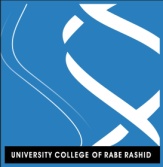 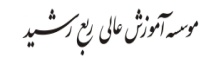 فرم اطلاعات کلی دانشجو1 : مشخصات و اطلاعات فردی :2 : مشخصات افراد خانواده :3 : وضعیت شغلی :4 : سوابق تحصیلی :5 : وضعیت قبولی در کنکور :6 : وضعیت دانشجویی :  7 : وضعیت نظام وظیفه (برادران):7 : وضعیت فعالیتهای فرهنگی ، هنری ، ورزشی ، سیاسی و ... اینجانب   ..............................................................  صحت کلیه اطلاعات فوق را تایید کرده و مسئولیت ناشی از هر گونه اطلاعات نادرست و یا اشتباه را به عهده می گیرم.                                                                              
                                                                                                                                            
  تاریخ تکمیل فرم :                                                                                                                  امضاء دانشجونام :نام :نام خانوادگی :نام خانوادگی :جنسیت :  زن      مرد در صورت تغییر نام ، قید فرمایید :در صورت تغییر نام ، قید فرمایید :در صورت تغییر نام ، قید فرمایید :در صورت اشتهار به نام دیگر، قید فرمایید :در صورت اشتهار به نام دیگر، قید فرمایید :شماره شناسنامه :شماره شناسنامه :کد ملی :کد ملی :تاریخ تولد :محل صدور شناسنامه :محل صدور شناسنامه :محل صدور شناسنامه :وضعیت تاهل :    مجرد      متاهل      مطلقه وضعیت تاهل :    مجرد      متاهل      مطلقه دین :مذهب :مذهب :مذهب :تابعیت :شماره تلفن همراه دانشجو : شماره تلفن همراه دانشجو : شماره تلفن همراه دانشجو : شماره تلفن همراه دانشجو : شماره تلفن همراه دانشجو : آدرس و تلفن محل سکونت دانشجو (کدپستی الزامی است) : آدرس و تلفن محل سکونت دانشجو (کدپستی الزامی است) : آدرس و تلفن محل سکونت دانشجو (کدپستی الزامی است) : آدرس و تلفن محل سکونت دانشجو (کدپستی الزامی است) : آدرس و تلفن محل سکونت دانشجو (کدپستی الزامی است) : وضعیت جسمانی :    سالم         معلول جسمی – حرکتی           بیماری خاص        توضیحات : چنانچه داروی خاصی مصرف می کنید ذکر نمایید :وضعیت جسمانی :    سالم         معلول جسمی – حرکتی           بیماری خاص        توضیحات : چنانچه داروی خاصی مصرف می کنید ذکر نمایید :وضعیت جسمانی :    سالم         معلول جسمی – حرکتی           بیماری خاص        توضیحات : چنانچه داروی خاصی مصرف می کنید ذکر نمایید :وضعیت جسمانی :    سالم         معلول جسمی – حرکتی           بیماری خاص        توضیحات : چنانچه داروی خاصی مصرف می کنید ذکر نمایید :وضعیت جسمانی :    سالم         معلول جسمی – حرکتی           بیماری خاص        توضیحات : چنانچه داروی خاصی مصرف می کنید ذکر نمایید :پدر   در قید حیات   فوت شدهنام و نام خانوادگی ................................  میزان تحصیلات ......................................  شغل ................................. شماره تلفن تماس .......................................  آدرس ............................................................................................. مادر   در قید حیات   فوت شدهنام و نام خانوادگی ................................  میزان تحصیلات ...................................... شغل ................................. شماره تلفن تماس .......................................  آدرس............................................................................................. همسر   در قید حیات   فوت شدهنام و نام خانوادگی ................................  میزان تحصیلات ......................................شغل ................................. شماره تلفن تماس .......................................  آدرس .............................................................................................  وضعیت فعلی اشتغال و نوع استخدام :
آدرس و تلفن محل کار :مقطع رشته تحصیلیسال تحصیلیمعدلنام و آدرس محل تحصیلدیپلمپیش دانشگاهیکاردانیکارشناسی بدون آزمون (بر اساس سوابق تحصیلی)  با آزمون     تعداد دفعات کنکور :                                         سهمیه ثبت نامی در کنکور :عادی     انتقالی    	نام دانشگاه مبدا :دارای کارت پایان خدمت  دارای کارت معافیت خدمت :     پزشکی       کفالت      خرید خدمت دارای دفترچه خدمت به تاریخ اعزام  ...............در حین خدمت که از تاریخ ................. شروع شده و در ................. خاتمه می یابد.پرسنل رسمی نیروی انتظامی و نظامی   (ارائه موافقت نامه از سازمان مربوطه الزامی است)پرسنل رسمی نیروی انتظامی و نظامی   (ارائه موافقت نامه از سازمان مربوطه الزامی است)نوع فعالیتتاریخ شروع تاریخ اختتامخلاصه فعالیت